提醒的話：1. 請同學詳細填寫，這樣老師較好做統整，學弟妹也較清楚你提供的意見，謝謝！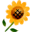 2. 甄選學校、科系請填全名；甄選方式與過程內容書寫不夠請續寫背面。         3. 可直接上輔導處網站https://sites.google.com/a/yphs.tw/yphsc/「甄選入學」區下載本表格，    以電子檔郵寄至yphs316@gmail.com信箱，感謝你！　　　　　              甄選學校甄選學校東吳大學東吳大學東吳大學東吳大學甄選學系甄選學系歷史學系歷史學系學生學測分數國英數社自總■大學個人申請□科技校院申請入學□軍事校院■大學個人申請□科技校院申請入學□軍事校院■大學個人申請□科技校院申請入學□軍事校院□正取■備取□未錄取□正取■備取□未錄取學測分數1210713648■大學個人申請□科技校院申請入學□軍事校院■大學個人申請□科技校院申請入學□軍事校院■大學個人申請□科技校院申請入學□軍事校院□正取■備取□未錄取□正取■備取□未錄取甄選方式與過程■面試佔(   50 　%)一、形式：（教授：學生）人數=（ 3 ：1　），方式：口頭問答二、題目：1.你認為隋唐大運河對中國的貢獻2.你對民國史了解多少3.希特勒屠殺猶太人你覺得是他的個人想法還是另有原因4.旅行文學中舉例一個你到過和歷史相關的景點5.隋唐史中,除了武則天你還有沒有喜歡的女性人物 6.未來想從事什麼相關行業■備審資料佔(  0   %)   或  □術科實作佔(     %)  或  □筆試佔(     %)備審僅提供面試用□其他佔(     %)請註明其他方式，如：小論文■面試佔(   50 　%)一、形式：（教授：學生）人數=（ 3 ：1　），方式：口頭問答二、題目：1.你認為隋唐大運河對中國的貢獻2.你對民國史了解多少3.希特勒屠殺猶太人你覺得是他的個人想法還是另有原因4.旅行文學中舉例一個你到過和歷史相關的景點5.隋唐史中,除了武則天你還有沒有喜歡的女性人物 6.未來想從事什麼相關行業■備審資料佔(  0   %)   或  □術科實作佔(     %)  或  □筆試佔(     %)備審僅提供面試用□其他佔(     %)請註明其他方式，如：小論文■面試佔(   50 　%)一、形式：（教授：學生）人數=（ 3 ：1　），方式：口頭問答二、題目：1.你認為隋唐大運河對中國的貢獻2.你對民國史了解多少3.希特勒屠殺猶太人你覺得是他的個人想法還是另有原因4.旅行文學中舉例一個你到過和歷史相關的景點5.隋唐史中,除了武則天你還有沒有喜歡的女性人物 6.未來想從事什麼相關行業■備審資料佔(  0   %)   或  □術科實作佔(     %)  或  □筆試佔(     %)備審僅提供面試用□其他佔(     %)請註明其他方式，如：小論文■面試佔(   50 　%)一、形式：（教授：學生）人數=（ 3 ：1　），方式：口頭問答二、題目：1.你認為隋唐大運河對中國的貢獻2.你對民國史了解多少3.希特勒屠殺猶太人你覺得是他的個人想法還是另有原因4.旅行文學中舉例一個你到過和歷史相關的景點5.隋唐史中,除了武則天你還有沒有喜歡的女性人物 6.未來想從事什麼相關行業■備審資料佔(  0   %)   或  □術科實作佔(     %)  或  □筆試佔(     %)備審僅提供面試用□其他佔(     %)請註明其他方式，如：小論文■面試佔(   50 　%)一、形式：（教授：學生）人數=（ 3 ：1　），方式：口頭問答二、題目：1.你認為隋唐大運河對中國的貢獻2.你對民國史了解多少3.希特勒屠殺猶太人你覺得是他的個人想法還是另有原因4.旅行文學中舉例一個你到過和歷史相關的景點5.隋唐史中,除了武則天你還有沒有喜歡的女性人物 6.未來想從事什麼相關行業■備審資料佔(  0   %)   或  □術科實作佔(     %)  或  □筆試佔(     %)備審僅提供面試用□其他佔(     %)請註明其他方式，如：小論文■面試佔(   50 　%)一、形式：（教授：學生）人數=（ 3 ：1　），方式：口頭問答二、題目：1.你認為隋唐大運河對中國的貢獻2.你對民國史了解多少3.希特勒屠殺猶太人你覺得是他的個人想法還是另有原因4.旅行文學中舉例一個你到過和歷史相關的景點5.隋唐史中,除了武則天你還有沒有喜歡的女性人物 6.未來想從事什麼相關行業■備審資料佔(  0   %)   或  □術科實作佔(     %)  或  □筆試佔(     %)備審僅提供面試用□其他佔(     %)請註明其他方式，如：小論文■面試佔(   50 　%)一、形式：（教授：學生）人數=（ 3 ：1　），方式：口頭問答二、題目：1.你認為隋唐大運河對中國的貢獻2.你對民國史了解多少3.希特勒屠殺猶太人你覺得是他的個人想法還是另有原因4.旅行文學中舉例一個你到過和歷史相關的景點5.隋唐史中,除了武則天你還有沒有喜歡的女性人物 6.未來想從事什麼相關行業■備審資料佔(  0   %)   或  □術科實作佔(     %)  或  □筆試佔(     %)備審僅提供面試用□其他佔(     %)請註明其他方式，如：小論文■面試佔(   50 　%)一、形式：（教授：學生）人數=（ 3 ：1　），方式：口頭問答二、題目：1.你認為隋唐大運河對中國的貢獻2.你對民國史了解多少3.希特勒屠殺猶太人你覺得是他的個人想法還是另有原因4.旅行文學中舉例一個你到過和歷史相關的景點5.隋唐史中,除了武則天你還有沒有喜歡的女性人物 6.未來想從事什麼相關行業■備審資料佔(  0   %)   或  □術科實作佔(     %)  或  □筆試佔(     %)備審僅提供面試用□其他佔(     %)請註明其他方式，如：小論文■面試佔(   50 　%)一、形式：（教授：學生）人數=（ 3 ：1　），方式：口頭問答二、題目：1.你認為隋唐大運河對中國的貢獻2.你對民國史了解多少3.希特勒屠殺猶太人你覺得是他的個人想法還是另有原因4.旅行文學中舉例一個你到過和歷史相關的景點5.隋唐史中,除了武則天你還有沒有喜歡的女性人物 6.未來想從事什麼相關行業■備審資料佔(  0   %)   或  □術科實作佔(     %)  或  □筆試佔(     %)備審僅提供面試用□其他佔(     %)請註明其他方式，如：小論文■面試佔(   50 　%)一、形式：（教授：學生）人數=（ 3 ：1　），方式：口頭問答二、題目：1.你認為隋唐大運河對中國的貢獻2.你對民國史了解多少3.希特勒屠殺猶太人你覺得是他的個人想法還是另有原因4.旅行文學中舉例一個你到過和歷史相關的景點5.隋唐史中,除了武則天你還有沒有喜歡的女性人物 6.未來想從事什麼相關行業■備審資料佔(  0   %)   或  □術科實作佔(     %)  或  □筆試佔(     %)備審僅提供面試用□其他佔(     %)請註明其他方式，如：小論文■面試佔(   50 　%)一、形式：（教授：學生）人數=（ 3 ：1　），方式：口頭問答二、題目：1.你認為隋唐大運河對中國的貢獻2.你對民國史了解多少3.希特勒屠殺猶太人你覺得是他的個人想法還是另有原因4.旅行文學中舉例一個你到過和歷史相關的景點5.隋唐史中,除了武則天你還有沒有喜歡的女性人物 6.未來想從事什麼相關行業■備審資料佔(  0   %)   或  □術科實作佔(     %)  或  □筆試佔(     %)備審僅提供面試用□其他佔(     %)請註明其他方式，如：小論文心得與建議◎備審資料製作建議：  內容貴精不貴多  重點部分可用不同顏色標記  寫出來的歷史相關部份最好是自己有一定程度的了解◎整體準備方向與建議：  1.教授看備審看得很仔細,問題都是從裡面出的,如果備審有提到看過什麼書或是喜歡哪段歷史,自己就要多準備這方面的知識  2.備審一定要記熟◎備審資料製作建議：  內容貴精不貴多  重點部分可用不同顏色標記  寫出來的歷史相關部份最好是自己有一定程度的了解◎整體準備方向與建議：  1.教授看備審看得很仔細,問題都是從裡面出的,如果備審有提到看過什麼書或是喜歡哪段歷史,自己就要多準備這方面的知識  2.備審一定要記熟◎備審資料製作建議：  內容貴精不貴多  重點部分可用不同顏色標記  寫出來的歷史相關部份最好是自己有一定程度的了解◎整體準備方向與建議：  1.教授看備審看得很仔細,問題都是從裡面出的,如果備審有提到看過什麼書或是喜歡哪段歷史,自己就要多準備這方面的知識  2.備審一定要記熟◎備審資料製作建議：  內容貴精不貴多  重點部分可用不同顏色標記  寫出來的歷史相關部份最好是自己有一定程度的了解◎整體準備方向與建議：  1.教授看備審看得很仔細,問題都是從裡面出的,如果備審有提到看過什麼書或是喜歡哪段歷史,自己就要多準備這方面的知識  2.備審一定要記熟◎備審資料製作建議：  內容貴精不貴多  重點部分可用不同顏色標記  寫出來的歷史相關部份最好是自己有一定程度的了解◎整體準備方向與建議：  1.教授看備審看得很仔細,問題都是從裡面出的,如果備審有提到看過什麼書或是喜歡哪段歷史,自己就要多準備這方面的知識  2.備審一定要記熟◎備審資料製作建議：  內容貴精不貴多  重點部分可用不同顏色標記  寫出來的歷史相關部份最好是自己有一定程度的了解◎整體準備方向與建議：  1.教授看備審看得很仔細,問題都是從裡面出的,如果備審有提到看過什麼書或是喜歡哪段歷史,自己就要多準備這方面的知識  2.備審一定要記熟◎備審資料製作建議：  內容貴精不貴多  重點部分可用不同顏色標記  寫出來的歷史相關部份最好是自己有一定程度的了解◎整體準備方向與建議：  1.教授看備審看得很仔細,問題都是從裡面出的,如果備審有提到看過什麼書或是喜歡哪段歷史,自己就要多準備這方面的知識  2.備審一定要記熟◎備審資料製作建議：  內容貴精不貴多  重點部分可用不同顏色標記  寫出來的歷史相關部份最好是自己有一定程度的了解◎整體準備方向與建議：  1.教授看備審看得很仔細,問題都是從裡面出的,如果備審有提到看過什麼書或是喜歡哪段歷史,自己就要多準備這方面的知識  2.備審一定要記熟◎備審資料製作建議：  內容貴精不貴多  重點部分可用不同顏色標記  寫出來的歷史相關部份最好是自己有一定程度的了解◎整體準備方向與建議：  1.教授看備審看得很仔細,問題都是從裡面出的,如果備審有提到看過什麼書或是喜歡哪段歷史,自己就要多準備這方面的知識  2.備審一定要記熟◎備審資料製作建議：  內容貴精不貴多  重點部分可用不同顏色標記  寫出來的歷史相關部份最好是自己有一定程度的了解◎整體準備方向與建議：  1.教授看備審看得很仔細,問題都是從裡面出的,如果備審有提到看過什麼書或是喜歡哪段歷史,自己就要多準備這方面的知識  2.備審一定要記熟◎備審資料製作建議：  內容貴精不貴多  重點部分可用不同顏色標記  寫出來的歷史相關部份最好是自己有一定程度的了解◎整體準備方向與建議：  1.教授看備審看得很仔細,問題都是從裡面出的,如果備審有提到看過什麼書或是喜歡哪段歷史,自己就要多準備這方面的知識  2.備審一定要記熟E-mail手機